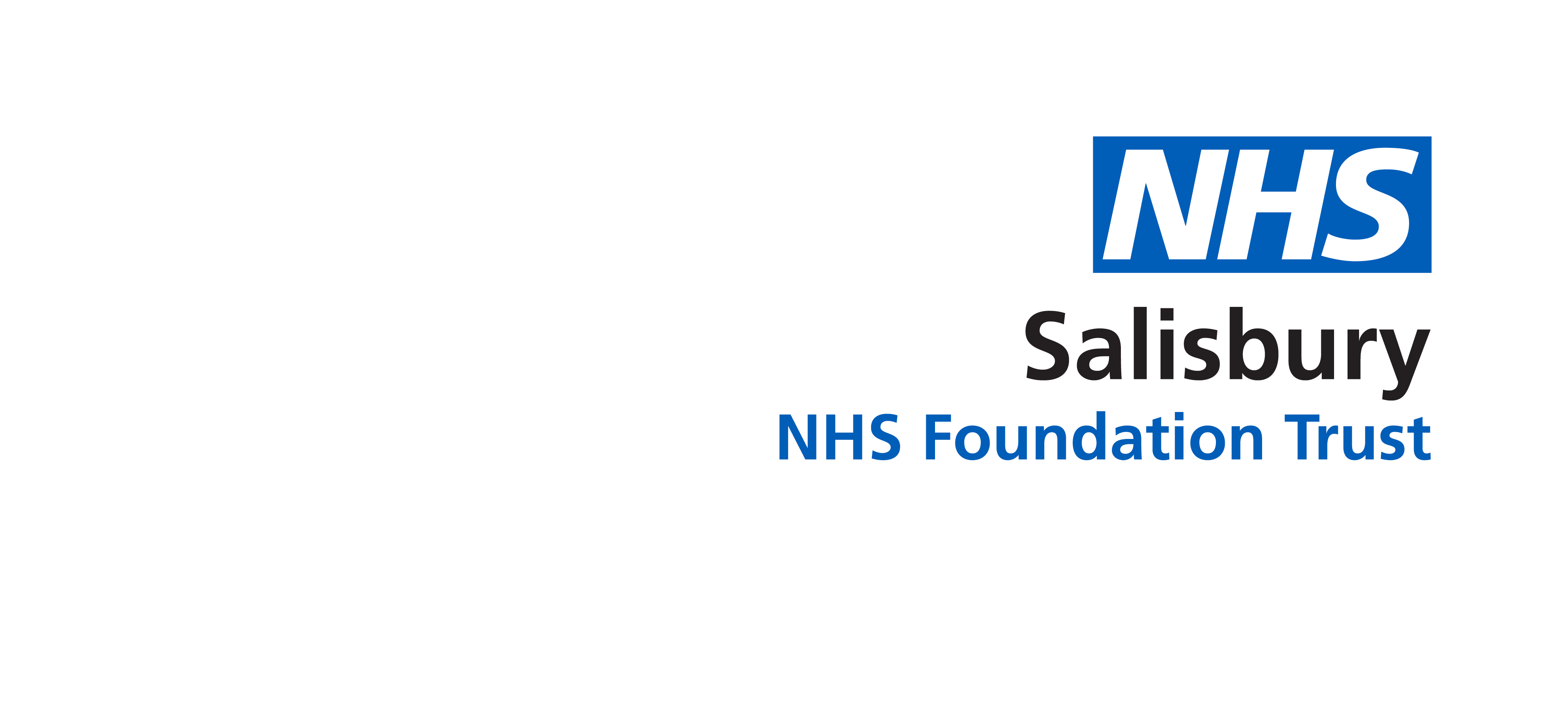 High Flow Nasal Oxygen (HFNO) Pathway For use on Laverstock Ward onlyPlease complete all section of this form before commencing HFNO therapySection 1: Signature Log                                                              (To be completed by the medical practitioner and registered nurse)Section 2: Patient Assessment                                                    (To be completed by the medical practitioner)Patient DiagnosisCXR FindingsDoes the patient have a pneumothorax:     no      yes  Name (please print): ________________________________ Grade: __________Signature: ___________________________________________Date: _____________________Section 3: Patient Optimisation and Risk Assessment              (To be completed by the medical practitioner) Maximum standard medical treatment should be prescribed and evaluated prior to commencing HFNO. Please indicate by ticking the current management planContraindications - Does the patient have any of the followingPatients for escalation to ITU/HDU  Basal skull fracture  unconscious patient  inability to protect own airway  Nasal passage abnormalities or recent nasal surgery  Cerebro-spinal fluid leaks  untreated pneumothorax  severe epistaxis                                                                                         Yes           No    Has the patient declined therapy?                                   Yes           No    Patient judged not to be able to tolerate the therapy       Yes           No    If yes to any of the above questions, this therapy should not be commenced on Laverstock WardRelative contraindications - Does the patient have any of the following Patients at risk of acute hypercapnia secondary to oxygen therapy  altered conscious level but able to maintain airway  thrombocytopaenia  asthmatic           irreversible decline of chronic condition?                        Yes     No     If yes to any of the above questions, this therapy should only be commenced after a discussion with the respiratory consultant, respiratory SpR or intensivist Section 4: Treatment Plan                                                             (To be completed by the medical practitioner)Relative contraindication identified but decision to commence therapyPlease identify any member of the team involved in the decision making and rationale for commencing therapy Based upon the assessment, is this patient still a candidate for high flow nasal oxygen?              Yes     No     Medical healthcare professional completing this assessment Name (please print): ________________________________ Grade: __________Signature: ___________________________________________Date: _____________________If the patient fails to improve, what is the escalation plan?RESPECT form completed                      Section 5: High Flow Nasal Oxygen Prescription Chart                                                                                      (To be completed by the medical practitioner)Section 6: Treatment Evaluation – arterial blood gas or ear lobe capillary sample                                           (To be completed by an appropriate healthcare professional) Section 7: Nasal High Flow Oxygen Observation Chart                                                                                       (To be completed by the registered nurse)Section 7: Nasal High Flow Oxygen Observation Chart                                                                                       (To be completed by the registered nurse)Patient NameDate of BirthHospital NumberLocationConsultantDate NHF commencedDesignationNameSignatureDateSection 1To be completed by the medical practitioner and registered nurseSection 2To be completed by the medical practitionerSection 3To be completed by the medical practitionerSection 4To be completed by the medical practitionerSection 5To be completed by the medical practitionerSection 6To be completed by the medical practitioner or registered nurse Section 7To be completed by the registered nurse Baseline Clinical ObservationsBaseline Clinical ObservationsBaseline Arterial Blood GasBaseline Arterial Blood GasRespiratory RateDateSpO2TimeAdded oxygenInspired O2Blood pressurepHHeart ratepCO2TemperaturepO2AVCPUHCO3NEWS2Base excessSpO2 Targetto 92% >94% O2 prescriptionBronchodilatorsSteroidsAntibioticsHydrationAminophyllineInitial set upSetting change Setting changeSetting changeSetting changeSetting changeDateTime Flow l/minO2TemperatureNameSignatureGradeDateTimeSample typepHpCO2pO2HCO3Base excessDateTime Flow l/minOxygen %Respiratory rateSpO2Chamber tempWater levelSignature DateTime Flow l/minOxygen %Respiratory rateSpO2Chamber tempWater levelSignature DateTime Flow l/minOxygen %Respiratory rateSpO2Chamber tempWater levelSignature DateTime Flow l/minOxygen %Respiratory rateSpO2Chamber tempWater levelSignature 